Сценарий Дня любви, семьи и верности «Счастливы вместе»День семьи, любви и верности — один из самых важных праздников не только для страны, но и для всех ее жителей. Этот день помогает провести вместе время, вспомнить о семенных ценностях и просто насладиться обществом друг друга. Сценарий этого праздника легкий, интересный, ненавязчивый, веселый. Вы не только отдохнете, но и сможете поучаствовать в увлекательных конкурсах.Важно определиться с местом проведения, оформлением площадки и музыкальным сопровождением. Лучше проводить этот праздник на открытом пространстве, чтобы пришедшие гости чувствовали себя комфортно. Если место позволит, тогда можно установить несколько торговых палаток с едой, водой, мороженым, памятными сувенирами ручной работы. Если позволяет бюджет, можно нанять и аниматоров, которые будут веселить детей.
Что понадобиться: призы для конкурсов, несколько столов с рисовальными принадлежностями для конкурса и для семейного дерева, таблички с обязанностями, несколько пупсов, столики и пеленки, рюкзаки, книги, комплекты вещей, тетради, Пластилин, шишки, пластиковые стаканчики, скотч, ножницы, цветная бумага,

Действующие лица:
Ведущая, Ведущий, танцевальные коллективы, певцы, чтецы, Мэр (если праздник планируется городского масштаба).

Сцена устанавливается в парке. Играет музыка. Появляются ведущие.

Ведущая:
В этот июльский день,
Мы с вами собрались не зря,
Напомнить всем мы вам хотим,
Что в жизни нам важна семья!

Ведущий:
Что и любовь необходима тоже,
Что и без верности нам не прожить,
Что наши близкие, всего дороже,
Что нужно их всю жизнь любить!

Ведущая:
Добро пожаловать друзья! Рады приветствовать вас всех на очередном празднике посвященному семье, любви и верности!

Ведущий:
Вас ждет масса приятных событий, яркие эмоции и хорошее времяпровождение!

Ведущая:
Сейчас, я с радостью хочу пригласить на эту сцену, многоуважаемого (Ф.И.О высокопоставленного лица, если мероприятие проходит при поддержке фирмы или организации).

(На сцену поднимается _____________и произносит поздравительную речь)

Ведущий:
Как много смысла в слове семья. Здесь скрыта поддержка, опора, единство, взаимоуважение, тепло, доброта, нежность, помощь.

Ведущая:
Ты не забывай и про любовь и верность, которые являются неотъемлемой частью любой семьи.

Ведущий:
Да и без детей, настоящую семью сложно представить. Ведь дети — продолжение рода, огромное счастье и радость, которая дарит самые яркие эмоции и впечатления.

Ведущая:
Поэтому сейчас, мне бы хотелось пригласить на эту сцену, самых маленьких граждан нашего городка.

(На сцену поднимаются дети разных возрастов и читают стихи)

Ведущий:
Я вот тут подумал, а не провести ли нам с тобой конкурс, на лучший рисунок?

Ведущая:
А давай! Только победителя предлагаю определять в конце мероприятия, а поможет нам в этом наше уважаемое жюри, в состав которого входит (Перечисляет нескольких художников, преподавателей рисования).

Ведущий:
В этом конкурсе могут принимать участие все, возрастом от 5 до 11 лет. Все что от вас требуется, просто подойти к нашим специальным столам и нарисовать рисунок на тему: «Моя большая, дружная семья». Каждый рисунок обязательно подписать, указав свою фамилию, имя и возраст!

Ведущая:
Будем ждать с нетерпением ваши работы, а пока, я хочу пригласить на эту сцену, танцевальный коллектив (Название) с зажигательным танцем (Название).

(На сцене появляется коллектив. После номера выходят ведущие)

Ведущий:
Вот скажи, у тебя есть обязанности в твоей семье?

Ведущая:
Быть красивой, считается обязанностью?

Ведущий:
Я серьезно. Вот, я регулярно выношу мусор, чиню розетки и даже иногда пыль вытираю.

Ведущая:
А я готовлю, убираю, стираю, создаю уют, подрабатываю психологом, дизайнером и еще радую всех своей красотой!

Ведущий:
А вот мне интересно, какие обязанности у наших горожан?

Ведущая:
Так, а зачем гадать, давай это выясним!

Конкурс «Что я делаю по дому».
На сцену приглашается 3-4 семейные пары. Каждый тянет табличку с перечнем домашних дел. Один показывает (без слов), другой угадывает. Затем меняются. Та пара, которая больше всех угадает, получит приз. Чтобы не было путаницы, пары выступают по очереди. На одной карточке должно быть не больше 3-х дел. Время для одной пары 1-1, 5 минуты.

Перечень обязанностей:
1. Чистка картофеля;
2. Глажка штор;
3. Ремонт электроприборов;
4. Чистка ковра;
5. Шитье носков;
6. Приготовление еды;
7. Вытирание пыли;
8. Поход за продуктами;
9. Проверка уроков;
10. Стирка;
11. Вынос мусора;
12. Уборка;
13. Уход за цветами;
14. Уход за домашними животными;
15. Размещение постиранного белья;
16. Убийство паука;
17. Смена постельного белья;
18. Мытье полов.

Ведущий:
Кто б мог подумать, что семейная жизнь такая насыщенная и разнообразная!

Ведущая:
И не говори. Но, кроме домашних дел, столько плюсов и счастья! Всегда есть тот, что обнимет тебя, кто выслушает, кто поможет.

Ведущий:
Здесь я с тобой не поспорю. Кстати, я слышал (имя исполнителя/исполнительницы), тоже так думает.

Ведущая:
Правда? Так пусть поднимется на эту сцену, и поделиться этим мнением со всеми!

(На сцену выходить исполнитель/исполнительница с песней про семью)

Ведущий:
Кстати, хотелось бы отметить, что каждая пришедшая семья, может изобразить свое семейное дерево.

Ведущая:
Просто посетите наши художественные уголки и дайте волю фантазии.

Ведущий:
Говорят, в семье всегда,
Знает точно детвора,
Кто пришел домой с работы,
Кто включил мультфильм с утра!

Ведущая:
Это я хочу проверить,
И загадки загадать,
Чтобы умные детишки,
Смогли тайны рассказать!

(На сцену приглашаются дети, возрастом от 3-х до 6-ти лет. Им загадываются загадки про родственников, семью. Кто даст больше правильных ответов, получит приз)

Ведущий:
Продолжая наш концерт,
Я хочу сейчас сказать,
Что сегодня, в этот праздник,
Будут мамы выступать!

Ведущая:
Мамы будут непростыми,
Мамы будут золотыми!

(На сцену приглашаются бизнес-мамы, успешные леди города, которые исполняют песню, или просто читают стихи. Правда для этого нужно будет все предварительно согласовать с ними)

Ведущий:
Папы тоже всем важны,
Папы очень нам нужны!

Ведущая:
Сейчас, я приглашаю на сцену самых мужественных, самых сильных, самых верных и красивых на сцену.

Объявляется конкурс «Папа может».
На сцену приглашается несколько пап. Им предлагается выполнить несколько несложных заданий. Тот кто справиться, получит приз. Перечень заданий:
1. Запеленать куклу (нужно подготовить несколько пупсов, столики и пеленки). Время выполнения 1 минута;
2. Собрать старшего ребенка в школу (можно пригласить на сцену детей пап. Нужно подготовить несколько одинаковых комплектов вещей, разбросать пару книг, тетрадей, ручек, рюкзаки). Время выполнения 1-2 минуты;
3. Смастерить подделку из подручных средств (Пластилин, шишки, пластиковые стаканчики, скотч, ножницы, цветная бумага). Время выполнения 1-2 минуты.
4. Уложить ребенка. Сочинить на ночь сказку. Время выполнения 2 минуты. (Последний этап проводить поочередно. Если сцена будет маленькой по размеру, можно использовать площадку перед ней).

Ведущий:
(Объявляет выход танцевального коллектива)

Ведущая:
В каждой семье, есть бабушки и дедушки. И иногда они проводят очень много времени со своими внуками. Так вот, а что если нестандартная ситуация?

Конкурс «Бабушка все знает».
На сцену приглашается несколько бабушек. Ведущая предлагает несколько нестандартных ситуаций. Бабушка, которая найдет лучшее и самое креативное решение, получит приз. Варианты озвучивать поочередно.

Ситуации:
1. Собираясь на прогулку с внуком, вы берете с собой пакет с игрушками, пакет со всевозможными вкусняшками. Во время игры на площадке, ваше любимое чадо увидело вкусность у другого ребенка, и требует ее. Но как назло, в вашем пакете не оказалось подобного. Что будете делать?
2. Гуляя по торговому центру, ваше чадо разбило дорогущую вазу, рядом проходила пара с другим малышом. Ваши действия?
3. Родители наказали ваше чадо. Запрет — просмотр мультиков. Но, вот незадача, в кинотеатре начался любимый мультик, а у вас два билета. Что будете делать?
4. Ваше чадо захотело приготовить для вас оладья. Замесив тесто из сахара, яйца, муки, соли, соды и перца, ребенку удалось поджарить «оладушек». Есть его невозможно, но и обидеть дите нельзя, что делать будете?
5. По своей невнимательности, вы оставили свою помаду на видном месте. Ребенку понадобилось пару минут, во время вашего отсутствия, чтобы разукрасить ваши новые обои. И вот, вы входите в комнату, и видите новую картину, нарисованную своей помадой. Ваши действия?

Ведущий:
Семья — самое святое в жизни каждого человека. Это огромный, кропотливый труд, невероятный пазл, состоящий из тысячи различных деталей.

Ведущая:
Семья спасает от одиночества, способствует гармонии и душевному теплу.

Ведущий:
О семье недаром сочиняют стихи и песни, в принципе как о любви и о верности.

Ведущая:
Кстати о песнях. Сейчас, на эту сцену выйдет очень талантливый человек, с очень душевной композицией!

(Исполняется песня)

Ведущий:
Наш концерт к концу подходит,
К сожалению друзья,
Подведем сейчас итоги,
Конкурса «Моя семья».

(Жюри определяют победителя. Происходит награждение)

Ведущая:
Всем спасибо за тепло,
С вами было хорошо,
А теперь пора домой,
До семьи своей родной!

Неплохо бы дополнить день несколькими семейными конкурсами, возможно эстафетами, соревнованиями. Для этого тогда бы пришлось организовать несколько дополнительных площадок.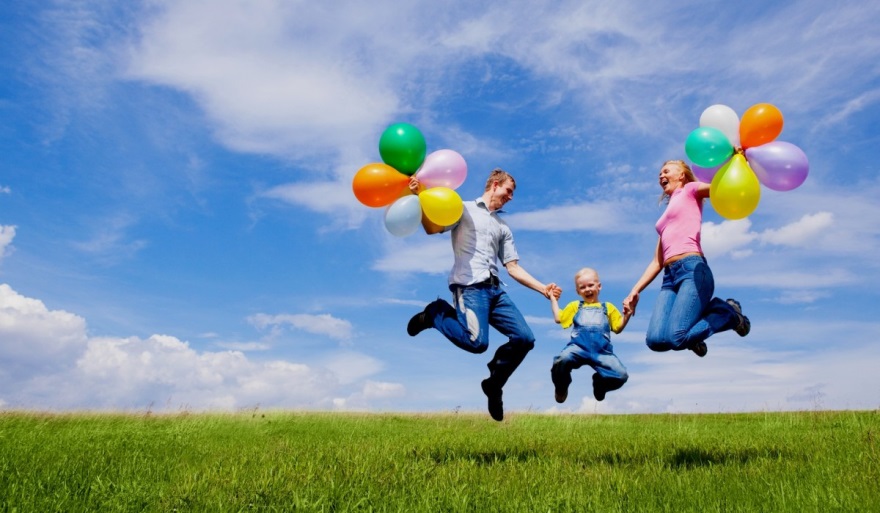 